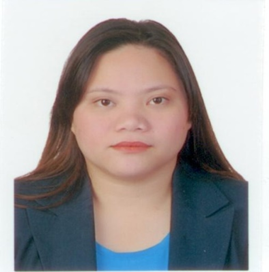 Rovelyn	Email add: rovie.150191@2freemail.comAn experienced Accounting Assistant with more than 5 years’ solid experience in the region. Detailed-oriented and efficient in handling multiple projects and consistently meeting deadline under pressure. Extensive knowledge of accounting software and processes. Skilled in billing, invoicing and accounts receivables. Professional Accounting assistant | mIX TELEMATICS MIDDLE EAST FZE | OCT 2012-APR 2017Responsibilities Billing and CollectionEngage with the clients directly in explaining the billing and collection SOPsPrepare the monthly billing report for more than xx active clients globallyRaise and send quotes and invoices; both for the direct and dealership accounts Monitor and update the client database regularlyChase purchase orders and follow ups payment and past-due clients via phone and emailsEmail statement , notices of past due and Credit Notes.Facilitate meeting every end of the month with Key Account Managers to discuss past dues and billing-related issuesFocal point of billing/invoicing-related issues- both client and client services departmentAdministrative Support – FinanceUpdate daily foreign exchange rate on SAGE Evolution systemFacilitate the mailing and logistics of invoices  Submit monthly client databases’ report to the Financial Controller and Operations Manager accounts assistant-accounts payables | BCP Dermatological corp | dec 2011 - sept2012 ResponsibilitiesPrepare cheques and vouchersUpdate Expense ReportsMonitor cancelled cheques and other expensesDocument all transactions and archive supporting documents accounting officer- taxation and audit | siglakas allied services | jan 2010 – june 2011ResponsibilitiesPrepare of Monthly / Quarterly / Annual TaxesBook Keeping - Manual for Sales and PurchasesMaintain file for Cash disbursement, Sales, Purchase &, ImportationsProcess papers in Bureau of Internal Revenue & Securities and Exchange CommissionAssist Client for their Accounting queryUpload and submit Tax documents to Bureau of Internal Revenue SystemSubmit documents in Social Security System through Web Servicebachelor degree in nursing | October 2007 | our lady of fatima universityhigh school diploma | 2001 | polo national high schoolSAGE Evolution Client ManagementProficient in Microsoft Office Applications:  Outlook, Word, Excel,  Power point,  PDF Editing Salesforce CRMERP and QuickBooksReferencesRebecca Whittfield – Senior AccountantRenita Menezes- Assistant AccountantYusuf Adams- Accountant